Сумська міська радаВиконавчий комітетРІШЕННЯВідповідно до законів України «Про благоустрій населених пунктів», «Про Національну поліцію», на виконання Правил благоустрою міста Суми та Програми контролю за додержанням правил благоустрою, торгівлі та станом довкілля на території міста Суми на 2014-2016 роки, керуючись частиною першою статті 52 Закону України «Про місцеве самоврядування в Україні», виконавчий комітет Сумської міської радиВИРІШИВ:1. Внести зміни по тексту пункту 1 рішення виконавчого комітету Сумської міської ради від 06.04.2016 № 176 «Про надання повноважень на складання протоколів про адміністративні правопорушення», а саме слова та символи «Уповноважити працівників Управління поліції охорони Сумській області на складання протоколів про адміністративні правопорушення, передбачені статтями 92, 136, 151, 152, 153, 154, 159, 160, 1751, 179, 180, 181, 1811, 182, 1861, 189, 1891, 196 Кодексу України про адміністративні правопорушення»  замінити словами та символами «Уповноважити працівників Управління поліції охорони Сумській області на складання протоколів про адміністративні правопорушення, передбачені статтями 152, 154, 159, 160, 1751, 179, 180, 182 Кодексу України про адміністративні правопорушення».Міський голова 		                                                                  О.М. ЛисенкоГолопьоров 700-608________________ ____________________________________________Розіслати: Войтенко В.В., Голопьоров Р.В. 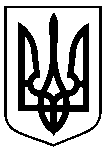 від                              № Про внесення змін до рішення виконавчого комітету Сумської міської ради від 06.04.2016 № 176 «Про надання повноважень на складання протоколів про адміністративні правопорушення»